Art, Design & PhotographyWritten Work - Correction Code1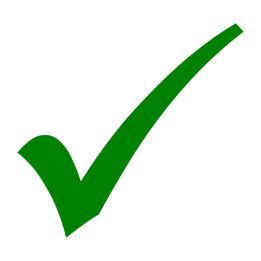 A mark allocated for making a valid fully justified pointYou have started to make a valid point but need to fully justify to gain a markIRIrrelevant, you have not answered the questionRRepetition – you have already said something similar before in your responseMMisconstrued – your information is not correct 